Ministry of Education and Science of the Russian Federation,FSBEI of Higher Education “Udmurt State University”, Institute of History and Sociology, MBGEI of Continuing Education “Information Resource Center for Youth” (“МИРЦ”), The bureau of city projects “LIFT”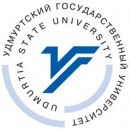 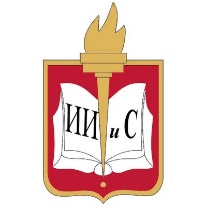 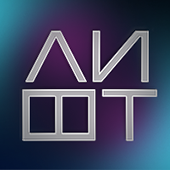 P R O G R A M OF THE FIRST INTERNATIONAL SCIENTIFIC CONFERENCE «RUSSIA AND THE WEST: TOPICAL ISSUES OF SOCIOLOGY, POLITICAL SCIENCE AND INTERNATIONAL RELATIONS IN THE ERA OF GLOBALIZATION»October 12-14, 2017Izhevsk, Udmurt State University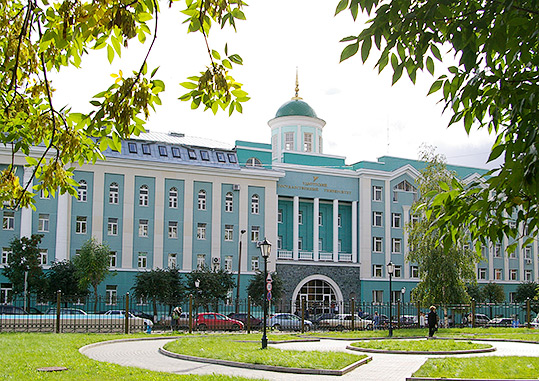 Izhevsk, 2017Министерство образования и науки РФ, ФГБОУ ВО «Удмуртский государственный университет», Институт Истории и социологии, МБОУ ДО "МИРЦ", структурное подразделение Штаб городских проектов "ЛИФТ"П Р О Г Р А М М АI МЕЖДУНАРОДНОЙ НАУЧНОЙ КОНФЕРЕНЦИИ«РОССИЯ И ЗАПАД: АКТУАЛЬНЫЕ ВОПРОСЫ СОЦИОЛОГИИ, ПОЛИТОЛОГИИ И МЕЖДУНАРОДНЫХ ОТНОШЕНИЙ В ЭПОХУ ГЛОБАЛИЗАЦИИ»12–14 октября 2017 г.,г. Ижевск, Удмуртский государственный университет Ижевск, 201712 октября9:30-10:00 – регистрация участников. Научная библиотека Удмуртского университета им. В.И. Журавлева. Ижевск, УдГУ, ул. Ломоносова, д. 4Б. 10:00-13:00 – пленарное заседание. Актовый зал Научной библиотеки. (11:20-11:40 – кофе-брейк).Приветственное слово ректора УдГУ профессора Г.В. Мерзляковой.«Russia and Europe: the changing rules of the game» («Россия и Европа: меняющиеся правила игры»). Malfliet Katlijn - Full professor at KU Leuven, Belgium).«Studying the European Union: multiple challenges for political scientists» («Изучение Европейского Союза: многогранные вызовы для политологов»). Cotta Maurizio – Doctor of Political Sciences, Professor, Director of the Center for Political Change, University of Siena (Siena, Italy).Национализм vs. глобализм в интеллектуальном дискурсе. Фадеева Любовь Александровна – доктор истор. наук, профессор, зав. кафедрой политических наук, Пермский государственный национальный исследовательский университет (г. Пермь, Россия).Глобальные вызовы современным университетам. Ладыжец Наталья Сергеевна - доктор филос. наук, профессор, зав. кафедрой социологии, Удмуртский государственный университет (г. Ижевск, Россия).«Russia, the West and global governance: contestation and cooperation».  («Россия, Запад и глобальное управление: соперничество и сотрудничество»).  Averre Derek – PhD in Political Science, Associate Professor, University of Birmingham (Birmingham, UK).13:00-14:00 – обеденный перерыв14:00-18:20 – работа секций. Научная библиотека (15:50-16:10 – кофе-брейк).Секция СОЦИОЛОГИИ. «Актуальные вопросы взаимодействия образования и общества: глобальный и региональный аспекты социального анализа». Ауд. 206. Регламент выступления – 10 мин. Презентации приветствуются.   Руководители: Антонова Наталья Леонидовна – д.филос.н., профессор, УрФУ им. первого Президента России Б.Н. Ельцина (г. Екатеринбург, Россия); Санникова Ольга Владимировна – д.с.н., доцент, УдГУ (г. Ижевск, Россия).«Пациент-центристский подход в системе медицинского обслуживания на селе».  Антонова Н.Л. - д.соц.н., профессор, Клейменов М.В. – аспирант, УрФУ.«Регулирование образовательной миграции: региональные аспекты глобальных процессов». Санникова О.В. - д.соц.н., доцент, УдГУ.«Концепция устойчивого развития в трудах академика В.А. Коптюга». Мархинин В.В. - д.филос.н., профессор, СурГУ.«Человек технологический» в социальных исследованиях». Круткин В.Л. – д.филос.н., профессор, УдГУ.«Коренные народы»: Политико-правовые аспекты понятия». Пономарев А.М. – д.филос.н. Удмуртский филиал Ин-та философии и права УрО РАН. «Социальные институты национальной инновационной системы». Шереметов Д.А. - ст. преподаватель, ИжГТУ.«Культура чести в концепции Р. Нисбетта и Д. Коэна». Васильев А.Ф.-  к.филос.н., доцент, УдГУ.«Потребности пользователей библиотеки в краеведческой информации». Полищук М.А. – к.филос.н., доцент., УдГУ.«Читательская среда в Удмуртии». Рябов М.А. - к.филос.н., доцент, УдГУ.«Ресурсы развития этнокультурных проектов в селах Удмуртской Республики». Власова Т.А. – к.и.н.,доцент, УдГУ.«Источники формирования этнической идентичности в процессе разработки и реализации туристических проектов на территории Удмуртии». Обухов К.Н. – ст. преподаватель, УдГУ.«Социальные сети как новая социокультурная реальность». Эстрина Ю.Ю. – бюро информационного мониторинга "БИАМ"; магистрант, УдГУ.«Политика памяти в практике конструирования локальной идентичности». Рубцова В. – аспирант ин-та философии и права УрО РАН.«Статистический анализ результатов лучших спортивных достижений стран-участниц олимпийских игр». Фефилов А.В. – к.псих.н., доц., зав. лаб. психофизиологии и экспериментальной психологии ИППиСТ УдГУ.«Ориентация родителей на духовно-нравственное развитие детей дошкольного возраста в современных условиях». - Меренков А.В. - д.филос.н., профессор, УрФУ. «Формирование человеческого капитала выпускника вуза в условиях реформирования российского образования». Федулова А.В., - к.соц.н., доцент, Соловьева И.А., - магистр, МГУ.«А они – другие»: социальное дистанцирование и «язык идентичности» в региональной самоидентификации населения Республики Мордовия (на примере отношения к проблеме объединения субъектов Российской Федерации)». Богатова О.А. – д.соц.н., профессор, МорГУ.«Фланирование как социокультурная практика в пространстве постсоветского индустриального города». Поварницына Ю.Ю. – магистр, НИУ «Высшая школа экономики».«Социальное предпринимательство в современной России: отечественные и западные трактовки феномена, структура поддержки и образовательные практики». Бородина А.В. - к.соц.н., доц., Щецак О.В. – бакалавр, БашГУ.«Взаимосвязь учебной мотивации студентов с их академическими характеристиками и ценностными ориентациями». Макарова М.Н. – д.соц.н., профессор, УдГУ.«Основные принципы организации управления системами высшего образования в условиях глобализации».  Неборский Е.В. – к.пед.н., доцент, УдГУ.«Ценностные основания рекламного дискурса российского телевидения». Кардинская С.В. – д.филос.н., профессор, СПбГУ.«Деструктивные факторы, влияющие на демографический потенциал России: пути противодействия». Бушкова А.Ю. -  аспирант, МГТУ.«Социальная активность молодежи как условие развития современного города». Сполохова М.Н. - социолог Штаба городских проектов «ЛИФТ», г. Ижевск.Секция ПОЛИТОЛОГИИ и МЕЖДУНАРОДНЫХ ОТНОШЕНИЙ.  «Россия и мир: формирование новой политической повестки». Актовый зал. Регламент выступления – 10 мин. Презентации приветствуются. (15:50-16:10 – кофе-брейк).   Руководители: Фадеева Любовь Александровна – д.и.н., профессор, Пермский гос. национ. исслед. университет (г. Пермь, Россия); Золотых Владимир Рудольфович – д.и.н., доцент, УдГУ (г. Ижевск, Россия); Малышев Михаил Юрьевич – к.и.н., доцент, УдГУ (г. Ижевск, Россия). «Внешняя политика современной Германии на постюгославском пространстве». Пушкарева В.В. – к.п.н., доцент, УдГУ«Особенности политической культуры и пути развития России в работах Ричарда Пайпса». Сергеенкова И.Ф. – к.и.н., доцент, УдГУ.«Консервативные подходы к реформированию школьного образования в США. Социальные консерваторы vs неоконсерваторы». Золотых В.Р. – д.и.н., зав. кафедрой, УдГУ. «Проблема «Запада» в русской общественной мысли рубежа XIX – XX вв». Бармина Н.Н. – к.и.н., доцент, УдГУ."Итоги выборной кампании 2017 года в Удмуртии". Воронцов В.С. – к.и.н., доцент, УдГУ«О восприятии ценностей социального государства в современной России». Луцина Т.Ю. – к.и.н., доцент, УдГУ.«Мои университеты: Фрайбург». Старкова Н.Ю. – к.и.н., доцент, УдГУ.«Региональные электоральные процессы 2016-2017 гг.: факторы, тенденции, особенности (по материалам выборов в Удмуртской Республике)». Крылов Е.В. - к.и.н., доцент, Зворыгин Р.В., Хворенкова В.К. УдГУ.«Политика антироссийских санкций в практических рекомендациях атлантистских центров Германии, Англии и Польши на современном этапе». Чернышев М.В. – Выпускник Ph.D. программы Сиенского ун-та, независимый исследователь.«Дискуссия по вопросам образования в консервативном движении США в 1980-2000 гг. Основные аспекты». Харина О.А. – соискатель, ИжГТУ.«Пересмотр теории массового общества как предпосылка развития рационалистических концепций социальных движений». Хлебников И.В. – независимый исследователь.«Факторы, способствующие росту евроскептицизма». Некрасов Д.А. – магистрант, Пушкарева В.В. -  к.п.н., доцент, УдГУ.  «Проблемы реализации программы «Восточное партнерство». Кузнецов С.В. – магистрант, Пушкарева В.В. - к.п.н., доцент, УдГУ.«Взгляд с Запада на российско-польские отношения: настоящее и будущее».  МакКук Б. –  Руководитель департамента истории, политики и философии, зам. декана по интернационализации, Манчестерский метрополитен университет (Великобритания).«Опыт сотрудничества между Ленинградом и Манчестером в разрешении актуальных вопросов (проблем) международных отношений в 1970-е гг».  Данкс К. – старший преподаватель, Манчестерский метрополитен университет (Великобритания).«Сделаем Америку вновь великой!»: консерватизм и популизм в США в эпоху глобализации». Сокольщик Л.М. – к.и.н., старший преподаватель, ПГНИУ.«Найти свой путь в постиндустриальном мире: традиционные промышленные центры США и России в национальных банковских системах (1980-е – 2000-е гг.)». Никитин Л.В. – к.и.н., доцент, ЮУГГПУ.«Национальная идентичность в Европе». Чепели Г. – профессор, Оркень А. – профессор, Будапештский университет (Венгрия).«Церковь и возрождение государства и общества, по материалам Фонда Социал-демократической партии в Германской Демократической Республике в 1989 г.». Тамке М. – профессор, Геттингенский университет (ФРГ).«Рост политического национализма в Шотландии и его истоки». Перри П. – исследователь (Ph.D.). Университет Калабрии (Италия). «Двойственая роль международных норм по защите прав ребенка внутри гражданского общества в России: стимул для реформ или «козел отпущения»? Гатаулина Е.К. – МА, Свободный университет Берлина (ФРГ).«Проблемы интеграции на Южном Кавказе в контексте российско – грузинских отношений». Токмазишвилли М. Д. - д.э.н. профессор. Тбилисский университет (Грузия).«Центральная Европа и Россия - постоянные источники споров». Фазекаш М. – венгерский исследователь, (Ph.D.). Консульство США в Екатеринбурге.«Национализация Украины в контексте российско-украинского конфликта». Джостикова Х. – аспирант, Бирмингемский университет (Великобритания).«Дефицит угля и интеграционные процессы в Европе (1950е гг.)». Попов А.А. – к.и.н., доцент. ЮУГГПУ.«Категория «повестка дня» в структуре политического процесса: понятие «политической повестки дня» и модели её формирования». Лушанкин С.С. – аспирант, Куб.ГУ.18:30 – партнерский ужин.13 октября9:00 - 12:00 – поездка в музей-усадьбу П.И. Чайковского (г. Воткинск). Отъезд от 1 корпуса УдГУ.12:00 – 13:30 – обед в ресторане «Остров» (г. Воткинск).14:30 – 16:30 – «круглый стол» в Штабе городских проектов «Лифт». (г. Ижевск). "Российские и западные университеты в 10-летней перспективе: роль взаимодействия, основные векторы развития и ресурсы разрешения проблем". (Презентации приветствуются).14 октября10:00-12:00 – обзорная экскурсия по г. Ижевску. Отъезд от 1 корпуса УдГУ.12:15-13:45 – обед в загородном ресторане «Лось».14:00-16:00 - экскурсия в Оружейно-выставочный комплекс стрелкового оружия им. М.Т. Калашникова (экспозиции музея и тир).October 129:30-10:00 am – Registration. V.I. Zhuravlev Research Library of Udmurt State University. Izhevsk, UdSU, 4B Lomonosova St. 10:00 am - 1:00 pm – Plenary Session. Assembly Hall.  (11:20-11:40 – refreshment time)Opening address by G.V. Merzlyakova, President of Udmurt State University. «Russia and Europe: the changing rules of the game». Malfliet Katlijn - Full professor at KU Leuven, Belgium).«Studying the European Union: multiple challenges for political scientists». Cotta Maurizio – Doctor of Political Sciences, Professor, Director of the Center for Political Change, University of Siena (Siena, Italy).Nationalism vs. globalism in intellectual discourse. Fadeeva Lyubov’ Aleksandrovna – Doctor of Historical Sciences, Professor, Head of Department of Political Sciences, Perm State University (Perm, Russia).Global challenges for modern universities. Ladyzhets Natalia Sergeevna – Doctor of Phylosophy Sciences, Professor, Head of Department of Sociology, Udmurt State University (Izhevsk, Russia).«Russia, the West and global governance: contestation and cooperation».   Averre Derek – PhD in Political Science, Associate Professor, University of Birmingham (Birmingham, UK).1:00-2:00 pm – lunch break2:00-6:20 pm – work in the sections (15:50-16:10 – refreshment time)Section of SOCIOLOGY. “Topical issues of interaction between education and society: the global and regional aspects of social analysis”Moderators: Antonova Natalia Leonidovna – Doctor of Philosophy, Professor, Ural Federal University named after the first President of Russia B.N. Yeltsin (Yekaterinburg, Russian Federation); Sannikova Olga Vladimirovna – Doctor of Sociology, Associate Professor, Deputy Head of the Department of Sociology, Udmurt State University (Izhevsk, Russian Federation).Section of POLITOLOGY and INTERNATIONAL RELATIONS. “Russia and the world: the formation of a new political agenda”Moderators: Fadeeva Lyubov’ Aleksandrovna – Doctor of Historical Sciences, Professor, Perm State National Research University (Perm, Russian Federation); Zolotykh Vladimir Rudol’fovich – Doctor of History, Associate Professor, Head of the Department of Modern and Contemporary History and International Relations, Udmurt State University (Izhevsk, Russian Federation); Malyshev Mikhail Yurievich – Candidate of History, Associate Professor, Head of the Department of Political Science and Political Management, Udmurt State University (Izhevsk, Russian Federation).6:30 pm – business dinner.October 139:00 аm – a trip to the museum-estate P.I. Tchaikovsky (Votkinsk). Departure from 1 building of UdSU.00:00 pm - lunch at the restaurant "Ostrov" (Votkinsk).2:30 pm – «round table» in the bureau of city projects “LIFT”. “Russian and Western universities in the 10-year perspective: the role of interaction, the main vectors of development and resources for resolving problems”.October 1410:00 am – sightseeing tour around the city of Izhevsk. Departure from 1 building of UdSU.00:15 pm – lunch at a suburban restaurant "Los’".2:00 pm – an excursion to M.T. Kalashnikov Museum and Exhibition Small Arms Complex (exposition of the museum and shooting gallery).